СовестьЦель: Формирование у обучающихся представления о совести; раскрыть глубокий смысл данной нравственной категории как основы ценностно-смыслового самоопределения.- Мама, что такое совесть? - Совесть, дочка, - это повесть Про хорошие дела – Жизнь их нам с тобой дала. Кто по совести живет – Никого не подведет. Совесть – клад души твоей, Яркий лучик света в ней. Это путеводный свет. Он спасет тебя от бед. Он в тебе всегда горит, Он твой самый прочный щит. (А.Лопатина, М.Скребцова) 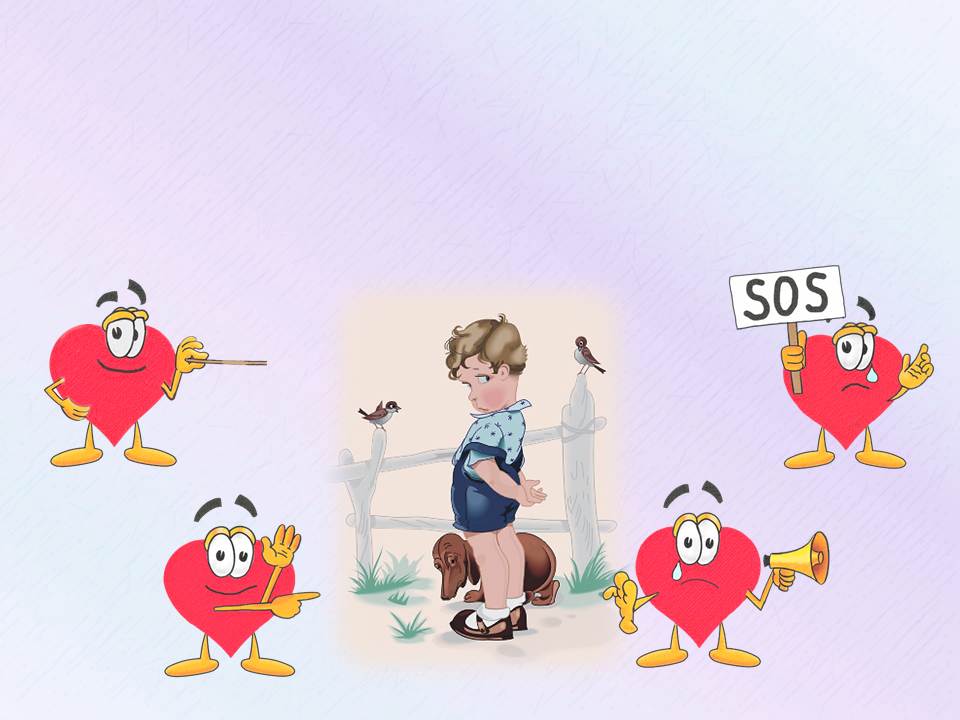 Рассказ "Совесть"Совесть – это, в основном память, к которой присоединяется моральная оценка совершенного.Д. С. ЛихачевЯ полагаю, что совесть – это страх, в каждом отдельном человеке охраняющий правила, которые общество выработало для своей безопасности.С. МоэмСовесть – это внутренний голос, предупреждающий о том, что за нами кто-то следит.Генри Луис МенкенОбратимся к словарю В.Н. Даля:«Совесть - внутреннее сознание добра и зла, тайник души, в котором отзывается одобрение или осуждение каждого поступка, способность распознавать качество поступка, чувство, побуждающее к истине и добру». Совесть - это один из способов, которым душа учит человека поступать правильно; это идущее из сердца сильное воздействие души на человека (крик души).Совесть - мощный голос сердца в защиту другого и сила, разрушающая эгоизм. – Как вы видите, это определение соотносимо с теми, которые предлагают нам Паскаль, Кант, Суворов, Лихачев, Бальзак. Цицерон и др. Заглянем в историю слова «совесть». Это слово состоит из двух частей: приставки со - что значит - вместе, корня - весть, что значит, знать, ведать. Совесть - это совместное знание человека со своим внутренним миром.  Подберите однокоренные слова (совестливый, добросовестный).Совестливый – поступающий по совести;добросовестный – честный, правдивый, высоконравственный.Прочитайте текст и поразмыслите над ним:«Однажды молодой человек шел по улице и увидел слепого с кружкой мелочи у ног. То ли настроение у человека было дурное, то ли еще что, только бросил он в эту кружку осколки битого стекла – и пошел себе дальше.Прошло 50 лет. Человек этот добился в жизни всего. И дети, и внуки, и деньги, и хороший дом, и всеобщее уважение – все у него уже было. Только этот эпизод из далекой молодости не давал ему покоя. Мучила его совесть, грызла, не давала спать. И вот на склоне лет он решил найти слепого и покаяться. Приехал в город, где родился и вырос, а слепой так и сидит на том же месте с той же кружкой.- Помнишь, много лет назад кто-то кинул тебе в кружку битое стекло - это был я. Прости меня,– сказал человек.- Те осколки я выбросил в тот же день, а ты носил их в своем сердце 50 лет, – ответил слепой».